.Intro: 16 CountsS1: WALK FORWARD RIGHT – LEFT – RIGHT – LEFT, ¼ PIVOT, CROSS SHUFFLES2: SIDE – TOUCH, KICK – BALL – CROSS, SIDE ROCK ¼ TURN, SHUFFLES3: SIDE – TOUCH, SIDE – TOUCH, ½ PIVOT – FORWARD – HOLDS4: SIDE SHUFFLE, ROCK RECOVER, SIDE SHUFFLE, ROCK RECOVERS5: MODIFIED JAZZ SQUARE, MODIFIED JAZZ SQUARE ¼ TURN – HOLDS6: HEEL – HEEL, TOE – TOE, POINT – TOUCH, TOE SWITCHESREPEATSTEP CHANGE & RESTART:On Wall 3 After 1st 14 Counts (Facing 12 O’Clock) There Is A 2 Count Step ChangeFollowed By A Restart (This Now Becomes Wall 4)SIDE ROCKTAG & RESTART:On Wall 6 After 1st 32 Counts (Facing 6 O’Clock) There Is A 4 Count TagFollowed By A Restart (This Now Becomes Wall 7)ROCKING CHAIRFind The Sun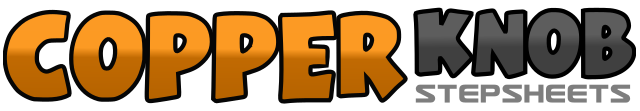 .......Count:48Wall:4Level:Easy Intermediate.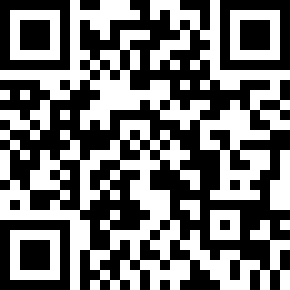 Choreographer:Gail Davis (NZ) - November 2015Gail Davis (NZ) - November 2015Gail Davis (NZ) - November 2015Gail Davis (NZ) - November 2015Gail Davis (NZ) - November 2015.Music:Walk On - Reba McEntire : (Album: Reba #1's)Walk On - Reba McEntire : (Album: Reba #1's)Walk On - Reba McEntire : (Album: Reba #1's)Walk On - Reba McEntire : (Album: Reba #1's)Walk On - Reba McEntire : (Album: Reba #1's)........1 – 2 – 3 – 4Walk Forward Right – Left – Right – Left5 – 6 – 7 & 8Step Forward On Right, ¼ Pivot Left, Cross Shuffle Stepping Right (7) – Left (&) – Right (8) (9 O’Clock)1 – 2 – 3 & 4Step Left To Side, Touch Right Beside Left, Kick Right Forward (3), Close Right Beside Left (&), Cross Left Over Right (4)5 – 6 – 7 & 8Rock Right To Side, Making ¼ Turn Left Recover Onto Left, Shuffle Forward Stepping Right (7) – Left (&) – Right (8)1 – 2 – 3 – 4Step Left To Side, Touch Right Beside Left, Step Right To Side, Touch Left Beside Right5 – 6 – 7 – 8Step Forward On Left, ½ Pivot Right, Step Forward On Left, HOLD (12 O’Clock)1 & 2Side Shuffle Stepping Right (1) – Left (&) – Right (2)3 – 4Rock Back On Left, Recover Onto Right5 & 6Side Shuffle Stepping Left (5) – Right (&) – Left (6)3 – 4Rock Back On Right, Recover Onto Left1 – 2 – 3 – 4Cross Right Over Left, Step Back On Left, Step Right To Side, Cross Left Over Right5 – 6 – 7 – 8Step Back On Right, Making ¼ Turn Left Step Forward On Left, Step Forward On Right, HOLD1 – 2 – 3 – 4Tap Left Heel Forward, Tap Left Heel Forward, Tap Left Toe Back, Tap Left Toe Back5 – 6 – 7 & 8Point Left To Side, Touch Left Beside Right, Point Left To Side (7), Close Left Beside Right (&), Point Right To Side (8) (9 O’Clock)1 – 2Rock Right To Side, Recover Onto Left1 – 2 – 3 – 4Rock Forward On Right, Recover Onto Left, Rock Back On Right, Recover Onto Left